Home Learning Activities 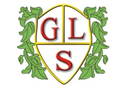 Class: Q3     Week: 5   Week Beg: 22.03.2021Zoom meetings as arranged with KM. MondayMondayTuesdayTuesdayTuesdayWednesdayThursdayThursdayThursdayFridayMathsPet survey – Total up the tally marks for each pet and use this information to create a pictogram (oneRepresents 2 pets.) Remember if it is an odd number you will draw half of a face. (See attached.)MathsPet survey – Total up the tally marks for each pet and use this information to create a pictogram (oneRepresents 2 pets.) Remember if it is an odd number you will draw half of a face. (See attached.)MathsPet survey – Answer the questions based on the pictogram. Use the information to create a block graph.(See attached.)MathsPet survey – Answer the questions based on the pictogram. Use the information to create a block graph.(See attached.)MathsPet survey – Answer the questions based on the pictogram. Use the information to create a block graph.(See attached.)MathsRead ‘Types of graphs and charts’ power point.Put the information below into the blank tally chart (see attached.)Hair colour7 blonde10 brown12 red4 black7 otherAnswer the questions about the information in the tally chart (see attached.)MathsUse the information from yesterday’s tally chart to create a pictogram showing the hair colour information.Transfer this information into a bar chart. (See attached.)MathsUse the information from yesterday’s tally chart to create a pictogram showing the hair colour information.Transfer this information into a bar chart. (See attached.)MathsUse the information from yesterday’s tally chart to create a pictogram showing the hair colour information.Transfer this information into a bar chart. (See attached.)MathsComplete the flowers tally and pictogram.Use this information to create a bar chart.(See attached.)EnglishSpelling, Grammar and Punctuation activities (see attached.)Phonics – Phase 5 activities (see attached.)EnglishSpelling, Grammar and Punctuation activities (see attached.)Phonics – Phase 5 activities (see attached.)EnglishSpelling, Grammar and Punctuation activities (see attached.)Phonics – Phase 5 activities (see attached.)EnglishSpelling, Grammar and Punctuation activities (see attached.)Phonics – Phase 5 activities (see attached.)EnglishSpelling, Grammar and Punctuation activities (see attached.)Phonics – Phase 5 activities (see attached.)EnglishSpelling, Grammar and Punctuation activities (see attached.)Phonics – Phase 5 activities (see attached.)EnglishSpelling, Grammar and Punctuation activities (see attached.)Phonics – Phase 5 activities (see attached.)EnglishSpelling, Grammar and Punctuation activities (see attached.)Phonics – Phase 5 activities (see attached.)EnglishSpelling, Grammar and Punctuation activities (see attached.)Phonics – Phase 5 activities (see attached.)EnglishSpelling, Grammar and Punctuation activities (see attached.)Phonics – Phase 5 activities (see attached.)ASDANIn September you will be moving onto Carmel College!Consider your career aspirations and complete the FE colleges and courses attached.This includes courses and qualifications.Research whether any other colleges offer similar courses.(See attached.)ASDANDawn Robson is our school Careers Advisor. Consider questions that you could ask her about successfully transitioning from Green Lane to Carmel College. Is there anything you want to ask her about Carmel College? Record your questions.(See attached.)ASDANDawn Robson is our school Careers Advisor. Consider questions that you could ask her about successfully transitioning from Green Lane to Carmel College. Is there anything you want to ask her about Carmel College? Record your questions.(See attached.)ASDANDawn Robson is our school Careers Advisor. Consider questions that you could ask her about successfully transitioning from Green Lane to Carmel College. Is there anything you want to ask her about Carmel College? Record your questions.(See attached.)ASDANRefer to your job aspiration from Monday.Use google to find a job fitting your aspirations. Complete the job aspirations sheet (see attached.) Within this consider job sector, job duties, any training or qualifications required, how much does it pay, skills needed, any beneficial experiences and how to apply? ASDANRefer to your job aspiration from Monday.Use google to find a job fitting your aspirations. Complete the job aspirations sheet (see attached.) Within this consider job sector, job duties, any training or qualifications required, how much does it pay, skills needed, any beneficial experiences and how to apply? ASDANDownload and complete the job application form.ASDANDownload and complete the job application form.ASDANDownload and complete the job application form.ASDANDownload and complete the job application form.PEBlow up a balloon. How many times can you keep it up in the air without it falling?PEJust Dance - Dynamitehttps://www.youtube.com/watch?v=eughyYPoExk PEJust Dance - Dynamitehttps://www.youtube.com/watch?v=eughyYPoExk PEJust Dance - Dynamitehttps://www.youtube.com/watch?v=eughyYPoExk PEUse bottles to create a 10 pin bowling – How many pins can you knock down? Can you get a strike?!PEUse bottles to create a 10 pin bowling – How many pins can you knock down? Can you get a strike?!PEJust Dance – Old Town Roadhttps://www.youtube.com/watch?v=W9bNipC2oQw PEJust Dance – Old Town Roadhttps://www.youtube.com/watch?v=W9bNipC2oQw PEImprove your target practice by trying to throw rolled up socks into a bucket.PEImprove your target practice by trying to throw rolled up socks into a bucket.PhonicsPhase 5 – ed/compounds – puffed, rocked, sacked, sniffed, tricked, walked, bedroom, blackbird, bonfire, cloakroomPhonicsPhase 5 – ed/compounds – puffed, rocked, sacked, sniffed, tricked, walked, bedroom, blackbird, bonfire, cloakroomPhonicsPhase 5 – ed/compounds – puffed, rocked, sacked, sniffed, tricked, walked, bedroom, blackbird, bonfire, cloakroomPhonicsPhase 5 – ed/compounds – puffed, rocked, sacked, sniffed, tricked, walked, bedroom, blackbird, bonfire, cloakroomPhonicsPhase 5 – ed/compounds – puffed, rocked, sacked, sniffed, tricked, walked, bedroom, blackbird, bonfire, cloakroomPhonicsPhase 5 – ed/compounds – puffed, rocked, sacked, sniffed, tricked, walked, bedroom, blackbird, bonfire, cloakroomPhonicsPhase 5 – ed/compounds – puffed, rocked, sacked, sniffed, tricked, walked, bedroom, blackbird, bonfire, cloakroomPhonicsPhase 5 – ed/compounds – puffed, rocked, sacked, sniffed, tricked, walked, bedroom, blackbird, bonfire, cloakroomPhonicsPhase 5 – ed/compounds – puffed, rocked, sacked, sniffed, tricked, walked, bedroom, blackbird, bonfire, cloakroomPhonicsPhase 5 – ed/compounds – puffed, rocked, sacked, sniffed, tricked, walked, bedroom, blackbird, bonfire, cloakroomScienceBe food wise comprehension – Use https://www.nhs.uk/live-well/eat-well/the-eatwell-guide/ to help you answer the questions.ScienceBe food wise comprehension – Use https://www.nhs.uk/live-well/eat-well/the-eatwell-guide/ to help you answer the questions.ScienceBe food wise comprehension – Use https://www.nhs.uk/live-well/eat-well/the-eatwell-guide/ to help you answer the questions.SREOnline zoom lesson – Time TBCYou will need:Coloured tissue paper (sent in work pack.)SREOnline zoom lesson – Time TBCYou will need:Coloured tissue paper (sent in work pack.)SREOnline zoom lesson – Time TBCYou will need:Coloured tissue paper (sent in work pack.)SREOnline zoom lesson – Time TBCYou will need:Coloured tissue paper (sent in work pack.)ArtRead through the power point on Van Gogh. Write down 5 facts that you have learnt about him.Pick one of his paintings and using pencils, crayons or pens create a representation of your favourite.ArtRead through the power point on Van Gogh. Write down 5 facts that you have learnt about him.Pick one of his paintings and using pencils, crayons or pens create a representation of your favourite.ArtRead through the power point on Van Gogh. Write down 5 facts that you have learnt about him.Pick one of his paintings and using pencils, crayons or pens create a representation of your favourite.